Bezorgen aan: 	Dimitri Devolder, Nevelstraat 34, 8520 Kuurne  	(ringverantwoordelijke)						       dimitri.devolder@telenet.beInfo: 			www.deparadijsvogelkuurne.be/ringen-bestellenDATUM:NAAM EN VOORNAAM:…………………………………………….   STAMNUMMER: ……...…Straat en nr.: ……...……..………………………………………………………………………………….Postnummer: ..…………Gemeente: ……………………………………..Tel: …...……………………...Mail: …………………………………………………………….………………………………………….RINGNUMMERING:    		per diameter               doorlopend      	  (aanduiden wat past)Indien verschillend, naam en adres waar de vogels zich bevinden: ……………………………………….………………………………………………………………………………………………………………DIAMETERS EN HOEVEELHEDEN:BESTELLING:AFREKENING:Lidgeld 25 €.….……..………………….  = …………  (20€ indien  < 18jaar op 01/01/2023)Kunststof: …………….……….…x  0.30 = …………..Gekleurd hard:………………..… x  0.49  = ……….… Inox hard:……………………..… x  1.80  = …………Plaatje TT etiket:…………….….. x  1.00  = …………Plaatje kaarthouder:….…..……... x  1.00  = ………… Verzending via Bpost (pakket)….….7.50  = ………… TOTAAL: ……………………………………………. Ondergetekende verklaart de voorbije vijf jaar geen veroordeling of bestuurlijke geldboete te hebben opgelopen wegens overtredingen van de regelgeving inzake het houden van vogels in beschermd milieu. Ondergetekende verklaart ook werkelijk een vergelijkbare hoeveelheid specimens in beschermd milieu te kweken die behoren tot soorten waarvoor die gesloten pootringen vereist zijn. De gesloten pootringen zijn persoonlijk. Ze mogen door de aanvrager niet worden verhandeld, geruild of ter beschikking gesteld worden aan derden om vogels te ringen die niet door de aanvrager zelf gekweekt werden.HANDTEKENING (verplicht): ……………………………..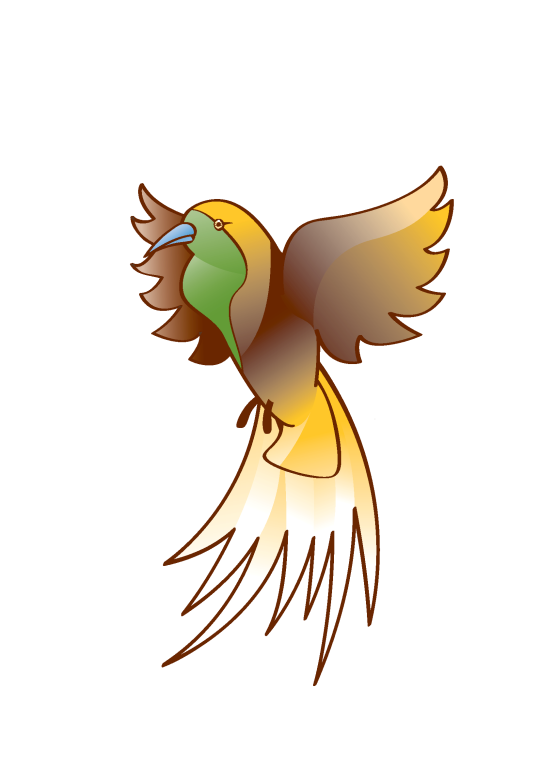 DE  PARADIJSVOGEL  KUURNEBESTELLING RINGEN 2023EUROPESE VOGELS 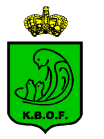 Kunststofper 10, min.102.0 - 2.2 - 2.3 - 2.4 - 2.5 -2.6 - 2.7 - 2.8 - 2.9 - 3.0 - 3.1 - 3.2 -3.3 - 3.5 - 3.8 - 4.0 - 4.2 - 4.5 - 5.0. - 5.5 - 6.0 - 6.5 - 7.0 - 8 - 9 - 10 - 11 - 12 - 13 - 14- 15 - 16 - 17 - 18 - 20 - 22 - 2 4- 26 - 27 – 32.   Kleur hardper 5, min.10 2.0 - 2.3 - 2.4 - 2.5 - 2.6 - 2.7 - 2.8 - 2.9 - 3.0 - 3.1 - 3.2 - 3.3 - 3.5 - 3.8 - 3.9 - 4.0 -4.2 - 4.4 - 4.5 - 5.0 - 5.5 - 6.0 - 6.5 - 7.0 - 7.4 - 8 - 8.5 - 9 -10 - 11 - 12 -13 -14 - 15 - 16 - 17 - 18 - 20 - 22 - 24 - 27 - 30 - 32.Inoxper stuk3.3 - 3.5 - 3.8 - 4.0 - 4.2 - 4.5 - 5.0 - 5.5 - 6.0 - 6.5 - 7 - 7.4 - 8 - 9 - 10 - 11 - 12 - 13 - 14 - 16 - 18 - 20. AantalØ mmKunststofKleur hardInox